OBJEVITELÉ 3. C 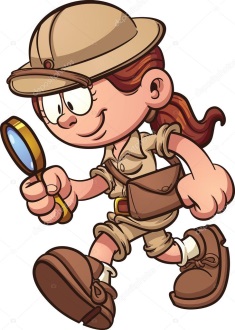 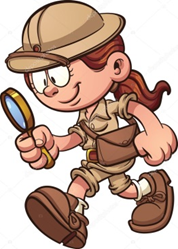 		   Slovesa a jak je časovat……        34. týden - sudý                                                                       22.  – 26. dubna 2024Vážení rodiče, děkuji všem za příjemný  a přínosný čas na konzultacích -  ráda jsem vás viděla a společně jsme se s dětmi měli čas pobavit, jak a co se nám ve škole daří. Co nás čeká ve třídě:23. 4. KAPKA MEDU PRO VERUNKU – Hudební divadlo Karlín -  199 Kč z TF/  sraz ráno ve třídě -  budeme ještě chvilku pracovat v pracovním sešitě matematiky nebo českého jazyka. Odchod kolem 8:30.Návrat do 13:30 – představení trvá i s přestávkou 2,5 hodiny (začátek v 10:00)S sebou: batůžek, kabelka, pero, svačina, pití, společenské oblečení  (prosím, ne tepláky )Ve čtvrtek 25. 4. si napíšeme kratičkou ověřovací práci na podstatná jména a určování všech kategorií (rod, číslo, pád). Děti ve větě podtrhnou podstatná jména a určí u nich vše do tabulky.CO SE DĚJE VE ŠKOLEŠKOLNÍ DRUŽINA --------------------------------------------------------------------------------------------------------------------------------CO DOMA Trénovat online procvičování doplňování i, y po vyjmenovaných slovech Procvičovat násobení, dělení, sčítání a odčítání (do 1000)Čtení jako součást večerního rituálu.Děti procvičují to, co jim dělá potíže. Ve škole si mohou říct o pomoc, radu, podporu.Příjemný týden.                       Ilona, Terka, Lenka, JanaCo budeme OBJEVOVAT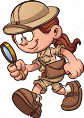               Co se naučím – jak mi to jde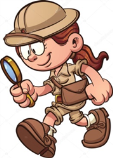               	ZELENÁ = Bezpečně zvládám (samostatně a s jistotou pracuji, pomáhám ostatním).		ŽLUTÁ = V podstatě zvládám, dopouštím se chyb (plním zadané úkoly, občas zaváhám, potřebuji se ujistit).		ČERVENÁ   =  Mám nedostatky ve znalostech (pracuji jen s dopomocí učitele, nezapojuji se).Předmět	UčivoÚkolČeský jazyk /psaníVYJMENOVANÁ SLOVA procvičování                              uč. 93 – 96Podstatná jména vlastní a obecná.Slovesa a jejich kategorie - vyvozeníDílna psaní.                                                                            PS str. 19 - 20            Český jazyk/ čteníČtení s porozuměním...důležité myšlenky v textuDílna čtení – předvídání, co se v textu staneKniha na dílnu čtení.MatematikaSíť krychle.                                                                                uč. 92 - 97Rýsování kružnice, trojúhelník.Krokování čelem vzad a jeho zápis.                                PS 2 : 35 - 37Svět kolem násHv, Vv, TvLidové písně a Orffovy nástroje.Hod míčkem do dálky.Tvoření   - malování.Předmět SebehodnoceníSEMAFORČeský jazyk/čteníČtu pozorně text a sleduji důležité myšlenky.Předvídám a zapisuji, co se v příběhu stane.Český jazyk /psaníUrčuji číslo a rod, pád u podst. jmen.Určím u slovesa osobu a číslo.Doplním správně velké a malé písmeno do podstatných jmen.Pátek – kniha na dílnu čteníMatematikaUrčuji počet trojúhelníků, čtverců v obrázku.Zapisuji správně krokování čelem vzad.Rýsuji trojúhelník podle instrukcí.Pravítko s ryskou. KRUŽÍTKO.Svět kolem násChovám se v divadle podle pravidel slušného chování .Vv, Hv, TvZpívám píseň Beskyde a doprovázím ji na hudební nástroj.Maluji, tvořím podle instrukcí.Házím míčkem správnou technikou do dálky.